Publicado en Barcelona el 26/10/2022 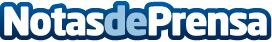 Fitness Lab explica por qué se debería contar con un entrenador personal en BarcelonaCon la importancia de mantenerse saludable cada vez más normalizada en la sociedad, millones de personas cada día se apuntan a gimnasios o empiezan a introducir hábitos de ejercicio físico en su día a díaDatos de contacto:Ignasi Rodríguez Recasens627836859Nota de prensa publicada en: https://www.notasdeprensa.es/fitness-lab-explica-por-que-se-deberia-contar Categorias: Nutrición Cataluña Otros deportes Fisioterapia Fitness http://www.notasdeprensa.es